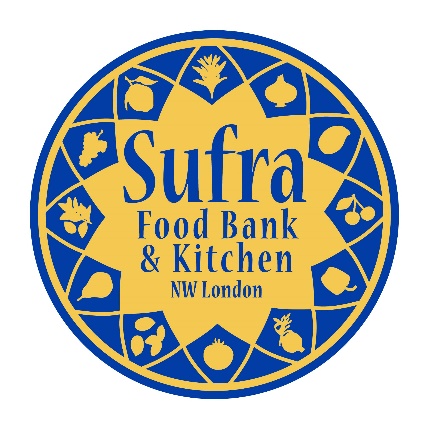 Child/Young Person’s DetailsChild/Young Person’s DetailsChild/Young Person’s DetailsChild/Young Person’s DetailsChild/Young Person’s DetailsChild/Young Person’s DetailsChild/Young Person’s DetailsChild/Young Person’s DetailsChild/Young Person’s DetailsFirst name:First name:First name:First name:Surname:Surname:Surname:Surname:Surname:Address:Address:Address:Address:Postcode:Postcode:Postcode:Postcode:Postcode:Date of birth:Date of birth:Date of birth:Date of birth:Gender:Gender:Gender:Gender:Gender:Telephone number:Telephone number:Telephone number:Telephone number:E-mail address: E-mail address: E-mail address: E-mail address: E-mail address: Emergency Contact Details (if under 16 years) Emergency Contact Details (if under 16 years) Emergency Contact Details (if under 16 years) Emergency Contact Details (if under 16 years) Emergency Contact Details (if under 16 years) Emergency Contact Details (if under 16 years) Emergency Contact Details (if under 16 years) Emergency Contact Details (if under 16 years) Emergency Contact Details (if under 16 years) Name:Name:Name:Name:Relationship:Relationship:Relationship:Relationship:Relationship:Telephone number:Telephone number:Telephone number:Telephone number:E-mail address: E-mail address: E-mail address: E-mail address: E-mail address: Name:Name:Name:Name:Relationship:Relationship:Relationship:Relationship:Relationship:Telephone number:Telephone number:Telephone number:Telephone number:E-mail address: E-mail address: E-mail address: E-mail address: E-mail address: Child/Young Person’s EthnicityChild/Young Person’s EthnicityChild/Young Person’s EthnicityChild/Young Person’s EthnicityChild/Young Person’s EthnicityChild/Young Person’s EthnicityChild/Young Person’s EthnicityChild/Young Person’s EthnicityChild/Young Person’s EthnicityWhite BritishWhite BritishWhite BritishAsian – Bangladeshi Asian – Bangladeshi Asian – Bangladeshi White IrishWhite IrishWhite IrishOther Asian Background*Other Asian Background*Other Asian Background*White OtherWhite OtherWhite OtherChinese Chinese Chinese Black Caribbean or British CaribbeanBlack Caribbean or British CaribbeanBlack Caribbean or British CaribbeanMixed – White and Black CaribbeanMixed – White and Black CaribbeanMixed – White and Black CaribbeanBlack African or British AfricanBlack African or British AfricanBlack African or British AfricanMixed – White and Black AfricanMixed – White and Black AfricanMixed – White and Black AfricanOther Black background*Other Black background*Other Black background*Mixed – White and AsianMixed – White and AsianMixed – White and AsianAsian – Indian Asian – Indian Asian – Indian Other Mixed Background*Other Mixed Background*Other Mixed Background*Asian – Pakistani Asian – Pakistani Asian – Pakistani Other Ethnic Background*Other Ethnic Background*Other Ethnic Background* *if other, please indicate *if other, please indicate *if other, please indicateChild/Young Person’s FaithChild/Young Person’s FaithChild/Young Person’s FaithChild/Young Person’s FaithChild/Young Person’s FaithChild/Young Person’s FaithChild/Young Person’s FaithChild/Young Person’s FaithChild/Young Person’s FaithChristianityBuddhismBuddhismJudaismHinduismHinduismIslamSikhismSikhismNo religionOther: Other: Child/Young Person’s Medical Conditions & Dietary PreferencesChild/Young Person’s Medical Conditions & Dietary PreferencesChild/Young Person’s Medical Conditions & Dietary PreferencesChild/Young Person’s Medical Conditions & Dietary PreferencesChild/Young Person’s Medical Conditions & Dietary PreferencesChild/Young Person’s Medical Conditions & Dietary PreferencesChild/Young Person’s Medical Conditions & Dietary PreferencesChild/Young Person’s Medical Conditions & Dietary PreferencesChild/Young Person’s Medical Conditions & Dietary PreferencesDo you suffer from any medical conditions/disability?  Yes   No Do you suffer from any medical conditions/disability?  Yes   No Do you suffer from any medical conditions/disability?  Yes   No Do you suffer from any medical conditions/disability?  Yes   No Do you suffer from any medical conditions/disability?  Yes   No Do you suffer from any medical conditions/disability?  Yes   No Do you suffer from any medical conditions/disability?  Yes   No Do you suffer from any medical conditions/disability?  Yes   No Do you suffer from any medical conditions/disability?  Yes   No Do you have any dietary preferences? Yes   No Do you have any dietary preferences? Yes   No Do you have any dietary preferences? Yes   No Do you have any dietary preferences? Yes   No Do you have any dietary preferences? Yes   No Do you have any dietary preferences? Yes   No Do you have any dietary preferences? Yes   No Do you have any dietary preferences? Yes   No Do you have any dietary preferences? Yes   No If yes to EITHER question above, please provide more details so that we can make reasonable adjustments:      If yes to EITHER question above, please provide more details so that we can make reasonable adjustments:      If yes to EITHER question above, please provide more details so that we can make reasonable adjustments:      If yes to EITHER question above, please provide more details so that we can make reasonable adjustments:      If yes to EITHER question above, please provide more details so that we can make reasonable adjustments:      If yes to EITHER question above, please provide more details so that we can make reasonable adjustments:      If yes to EITHER question above, please provide more details so that we can make reasonable adjustments:      If yes to EITHER question above, please provide more details so that we can make reasonable adjustments:      If yes to EITHER question above, please provide more details so that we can make reasonable adjustments:      How did you hear about us?How did you hear about us?How did you hear about us?How did you hear about us?How did you hear about us?How did you hear about us?How did you hear about us?How did you hear about us?How did you hear about us?Sufra E-Mail/Mailing ListSufra E-Mail/Mailing ListSchoolSchoolSchoolSchoolFamily/FriendFamily/FriendLocal Organisation/CharityLocal Organisation/CharityLocal Organisation/CharityLocal Organisation/CharityIf other, please provide more details:If other, please provide more details:If other, please provide more details:If other, please provide more details:If other, please provide more details:If other, please provide more details:If other, please provide more details:If other, please provide more details:If other, please provide more details:DeclarationDeclarationDeclarationDeclarationDeclarationDeclarationDeclarationDeclarationDeclarationI agree to pay a £10 deposit to confirm registration which will be returned at the end of the course. Your place on the course will NOT be confirmed until receipt of payment. I understand that my child is expected to attend ALL sessions of the course in order for the deposit to be returned)I give permission for Sufra NW London to take photographs during the course for publicity purposes and reporting to funders.I agree to pay a £10 deposit to confirm registration which will be returned at the end of the course. Your place on the course will NOT be confirmed until receipt of payment. I understand that my child is expected to attend ALL sessions of the course in order for the deposit to be returned)I give permission for Sufra NW London to take photographs during the course for publicity purposes and reporting to funders.I agree to pay a £10 deposit to confirm registration which will be returned at the end of the course. Your place on the course will NOT be confirmed until receipt of payment. I understand that my child is expected to attend ALL sessions of the course in order for the deposit to be returned)I give permission for Sufra NW London to take photographs during the course for publicity purposes and reporting to funders.I agree to pay a £10 deposit to confirm registration which will be returned at the end of the course. Your place on the course will NOT be confirmed until receipt of payment. I understand that my child is expected to attend ALL sessions of the course in order for the deposit to be returned)I give permission for Sufra NW London to take photographs during the course for publicity purposes and reporting to funders.I agree to pay a £10 deposit to confirm registration which will be returned at the end of the course. Your place on the course will NOT be confirmed until receipt of payment. I understand that my child is expected to attend ALL sessions of the course in order for the deposit to be returned)I give permission for Sufra NW London to take photographs during the course for publicity purposes and reporting to funders.I agree to pay a £10 deposit to confirm registration which will be returned at the end of the course. Your place on the course will NOT be confirmed until receipt of payment. I understand that my child is expected to attend ALL sessions of the course in order for the deposit to be returned)I give permission for Sufra NW London to take photographs during the course for publicity purposes and reporting to funders.I agree to pay a £10 deposit to confirm registration which will be returned at the end of the course. Your place on the course will NOT be confirmed until receipt of payment. I understand that my child is expected to attend ALL sessions of the course in order for the deposit to be returned)I give permission for Sufra NW London to take photographs during the course for publicity purposes and reporting to funders.I agree to pay a £10 deposit to confirm registration which will be returned at the end of the course. Your place on the course will NOT be confirmed until receipt of payment. I understand that my child is expected to attend ALL sessions of the course in order for the deposit to be returned)I give permission for Sufra NW London to take photographs during the course for publicity purposes and reporting to funders.I agree to pay a £10 deposit to confirm registration which will be returned at the end of the course. Your place on the course will NOT be confirmed until receipt of payment. I understand that my child is expected to attend ALL sessions of the course in order for the deposit to be returned)I give permission for Sufra NW London to take photographs during the course for publicity purposes and reporting to funders.Payment Options: Cash payment submitted to a member of staff at the office.Cheque payable to “Sufra NW London” and posted to the office.Bank Transfer to Sufra NW London
(Sort Code: 40-46-10 and Account Number 01537881 with Reference: FOODACAD)Credit Card payment via our website donation buttonPayment Options: Cash payment submitted to a member of staff at the office.Cheque payable to “Sufra NW London” and posted to the office.Bank Transfer to Sufra NW London
(Sort Code: 40-46-10 and Account Number 01537881 with Reference: FOODACAD)Credit Card payment via our website donation buttonPayment Options: Cash payment submitted to a member of staff at the office.Cheque payable to “Sufra NW London” and posted to the office.Bank Transfer to Sufra NW London
(Sort Code: 40-46-10 and Account Number 01537881 with Reference: FOODACAD)Credit Card payment via our website donation buttonPayment Options: Cash payment submitted to a member of staff at the office.Cheque payable to “Sufra NW London” and posted to the office.Bank Transfer to Sufra NW London
(Sort Code: 40-46-10 and Account Number 01537881 with Reference: FOODACAD)Credit Card payment via our website donation buttonPayment Options: Cash payment submitted to a member of staff at the office.Cheque payable to “Sufra NW London” and posted to the office.Bank Transfer to Sufra NW London
(Sort Code: 40-46-10 and Account Number 01537881 with Reference: FOODACAD)Credit Card payment via our website donation buttonPayment Options: Cash payment submitted to a member of staff at the office.Cheque payable to “Sufra NW London” and posted to the office.Bank Transfer to Sufra NW London
(Sort Code: 40-46-10 and Account Number 01537881 with Reference: FOODACAD)Credit Card payment via our website donation buttonPayment Options: Cash payment submitted to a member of staff at the office.Cheque payable to “Sufra NW London” and posted to the office.Bank Transfer to Sufra NW London
(Sort Code: 40-46-10 and Account Number 01537881 with Reference: FOODACAD)Credit Card payment via our website donation buttonPayment Options: Cash payment submitted to a member of staff at the office.Cheque payable to “Sufra NW London” and posted to the office.Bank Transfer to Sufra NW London
(Sort Code: 40-46-10 and Account Number 01537881 with Reference: FOODACAD)Credit Card payment via our website donation buttonPayment Options: Cash payment submitted to a member of staff at the office.Cheque payable to “Sufra NW London” and posted to the office.Bank Transfer to Sufra NW London
(Sort Code: 40-46-10 and Account Number 01537881 with Reference: FOODACAD)Credit Card payment via our website donation buttonParent/Guardian Signature: Parent/Guardian Signature: Parent/Guardian Signature: Parent/Guardian Signature: Parent/Guardian Signature: Date:Date:Date:Date:Payment Method:Payment Method:Payment Method:Payment Method:Payment Method:Payment Date:Payment Date:Payment Date:Payment Date: